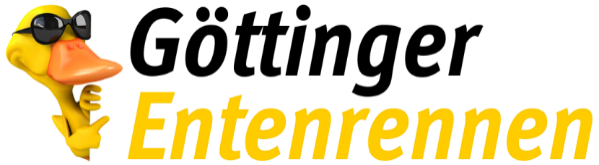 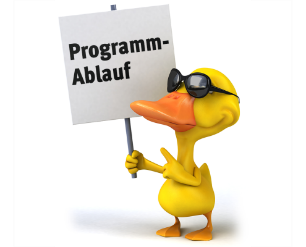 Die einzelnen Rennen (Änderungen vorbehalten)Ab 13.30 Uhr           Themenwelten            Preise:1Wok2Fatboy3Smoothiemaker + Tavola4Tischgrill + Tavola5Messerblock6Schneidbrett + Tavola72 Thermobecher8Brotbox9Fleischschneidebrett103 Reitstunden11Tablett + Tavola + 2 Eierbecher12To go Becher13To go Becher14Gutschein Papillon + Glas mit Kerze152 Reitstunden16Sieb + Tavola17Sieb + Tavola18Sieb + Tavola